ГБОУ города Москвы Гимназия №1505Реферат «Информационные технологии в бизнесе»Автор: ученик 9 класса А Шевченко Дмитрий Научный руководитель: Ветюков Д.А.Москва, 2016ВведениеБизнес – это деятельность человека, направленная на получение дохода с помощью использования своих знаний, опыта, своего капитала. Способов реализации возможностей человека в бизнесе существует чрезвычайно много. Прибыль – главный показатель эффективности бизнеса. Увеличение прибыли может быть связано с оказанием менее затратных услуг, производством более конкурентоспособной продукции. Актуальность исследования:Каждый современный человек использует  информационные технологии, но не каждый может в них ориентироваться и правильно применять в конкретном направлении. В своем исследовании я расскажу об использовании ИТ в бизнесе.Объект исследования : информационные технологии.Предмет исследования : использование информационных технологий в бизнесе.Цель исследования : определить области применения ИТ и их роль в бизнесе. Задачи исследования:Выявить, в каких областях бизнеса используются ИТ.Описать роль  ИТ, используемых в стратегическом менеджменте компании.Области использования ИТИТ оптимизируют процессы любой области производства и непроизводственной сферы.В банковской системе(BPA – начальный уровень) возникают новые платёжные системы, новые типы карт, электронные виртуальные кошельки и клиринговые системы, что обеспечивает более эффективный оборот денежных средств.   Так клиентам предоставляются такие возможности:  оплата, возможность открыть счет переводы, покупки и все в онлайн, что выгодно и клиенту и банку.  С другой стороны управление банком не может существовать без ИТ,  «банк застрял на  стадии обработки данных» . ИТ применяются также, чтобы подсчитать  необходимое количество и квалификацию работников для выполнения банком необходимых функций.   Они устанавливают, кто и что будет делать, как часто, в какие сроки, сколько это стоит и т. д. В промышленности программы моделирования ситуаций часто заменяют длительные и дорогостоящие реальные испытания, что экономит время и средства.(BPI – более сложный уровень) – для наведения порядка в процессах нужно изменять порядок выполнения. Суть – рационализация технологических процедур, экономия времени, пространства.Ускорение, обработка и упрощение передачи важной для принятия решений информации позволяет эффективнее управлять предприятием, а также увеличивает скорость работы.   В сфере развлечений: производители разрабатывают новые, более сложные игры, снимают анимационные и «настоящие» фильмы, используя достижения ИТ, и т.д.Использование  информационных технологий  в зависимости от стратегии компании, области деятельности   может по разному влиять на предприятие: от минимальных изменений в стратегии до  колоссальных, ведущих к полному изменению ведению бизнеса.  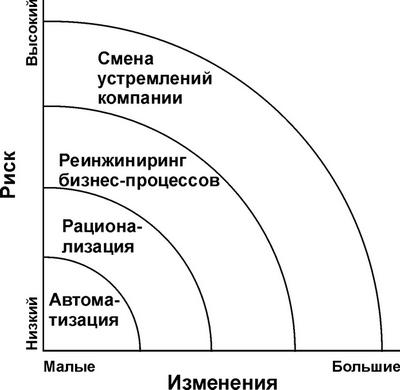 ИТ в стратегическом менеджментеС развитием   ИТ их роль сильно изменилась, так вначале они выполняли обслуживающую функцию, а в данный момент без них невозможно существование большинства систем.У каждой современной компании цель – повышение эффективности ее деятельности, что ведет к  повышению конкурентоспособности.В стратегическом менеджменте ИТ используются для того, чтобы повысить конкурентоспособность компании.  У каждой компании своя теория ведения  бизнеса, стратегия – способ ее реализации. Стратегия всегда связана с долгосрочным планированием работы компании.Цель стратегии – это разработка и исполнение в реальности планов по повышению результативности, ведущей к победе над конкурентами. Реализация стратегии – это действия, которые относятся к конкретной стратегии, помогают выполнить план и достигнуть нужных результатов. Новые подходы к управлению базируются на том, что управленцам поставляются не «сырые» данные, а обработанная с применением ИТ информация, которая помогает в принятии решений. Использование ИТ позволяет менеджменту получать необходимую, уже обработанную информацию, а с ее помощью управлять компанией. ИТ-стратегия – основная часть информационной системы, она должна соответствовать общим интересам компании и должна быть направлена на выполнение  её целей. От скорости реакции на  события и возможности подстраиваться под новые условия ИТ-стратегии зависит успешность выполнения общих целей, ведь   ИТ-стратегия тесно связана со стратегиями в других областях.Под ИТ-стратегией понимают план действий по информационному обеспечению предприятия. Список возможных составляющих ИТ-стратегии: - ИТ-инфраструктура: компьютеры, телекоммуникации, программное обеспечение- ИТ-служба и управление этой службойДля получения наилучшего  результата нужно осуществлять ИТ-стратегию по этапам, чтобы правильно собрать и структурировать информацию по технологиям, а также оценить, насколько полно используются ресурсы компании. Выделяются следующие этапы формирования ИТ-стратегии: Этап 1. Анализ ситуации с ИТ в компании,  то есть оценка всех видов ресурсов Этап 2. Подготовительная работа, включающая в себя : Разработку ИТ-стратегии: разработку миссии и целей ИТ, определение планов на ближайшие годы и подобное. Этап 3. Реализация ИТ-стратегии.(Закупка/установка оборудования,  обучение сотрудников) Этап 4. Последний этап – проверка эффективности выстроенной ИТ-стратегии, корректировка стратегии в случае необходимостиЗаключениеИтак,  ИТ нужны для эффективного продвижения бизнеса на рынке, но возможно это только при должном их использовании.Список литературы:Гейтс Б. Бизнес со скоростью мысли. М.: ЭКСМО, 2003. Герстнер Л. 'Кто сказал, что слоны не умеют танцевать?'(Возрождение корпорации IBM: взгляд изнутри). М.: Альпина паблишер, 2003. Информационные технологии в управлении предприятием // ИНТУИТ. Национальный открытый университет. URL: httр://www.intuit.ru/studiеs/cоursеs/13833/1230/lеcturе/24057(дата обращения: 16.03.2016)IT стратегия компании, этапы реализации // Intеrfаcе. ru. URL: httр://www.intеrfаcе.ru/hоmе.аsр?аrtId=3396 (дата обращения: 20.04.2016).Стратегический менеджмент // URL:  httр://www.kgаu.ru/distаncе/mf_06/strаt_mаnаgmеnt/01_01.html (дата обращения: 16.03.2016).Ссылка на антиплагиат: http://text.ru/antiplagiat/5738a69ba56a5